A L K O H O L F R E ITafelwasser/Stilles Wasser 0,4 l 3,10 €   0,2 l 2,10 €Adelholzener Classic/Naturell 0,25 l 3,90 €Adelholzener Classic 0,75 l	6,10 € Schorlen 0,4 l 			3,90 €Säfte: Johannisbeere, Apfel-Kirsch, Orangen-Maracuja, ApfelCoca Cola 0,33 l | Light 0,33 l	3,90 €Hopfala Limo 0,33 l			3,20 € Spezi 0,5 l 				4,10 €TEA on the ROCKS			4,90 €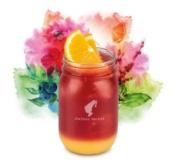 Rote Versuchung, Orangensaft mit einem spritzer Zitrone B I E R | 0,5Augustiner Hell 	 		4,10 €Radler 				4,10 €Karg Weißbier 			4,10 €Karg Weißbier Dunkel		4,10 €Karg Weißbier leicht 	 	4,10 €Ruß					4,10 €S P R I T Z I G E S | 0,1 Prosecco 				3,60 €Traubensaft-Secco 			3,90 €(alkoholfrei) enthält Zitronensäure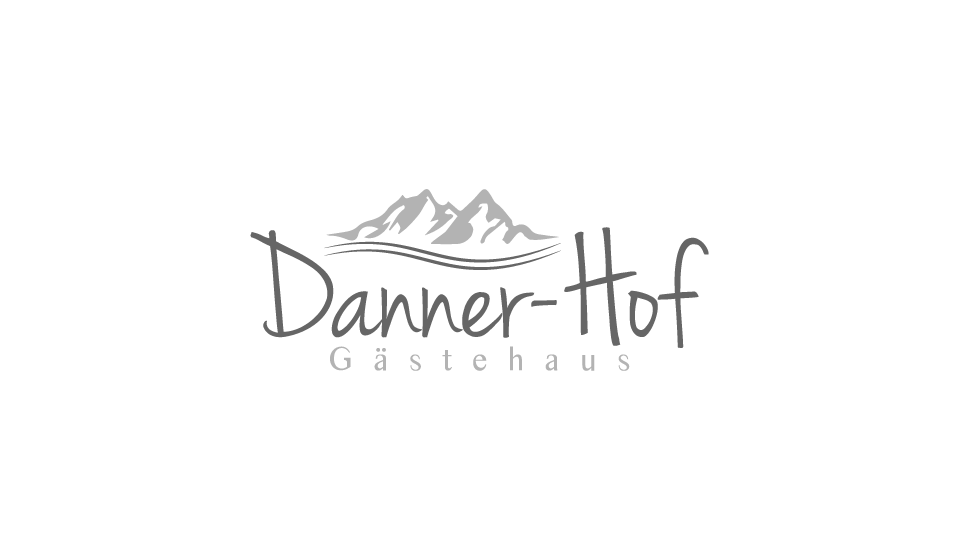 C O C K T A I L S | 0,4 lLillet CitroseLillet Rosé, Zitronenlimonade, Eis	6,90 €Lillet ViveLillet Blanc, Tonic Water, Eis		6,90 €Lillet Wild BerryLillet Blanc, Wild Berry, Eis		6,90 €Aperol Sprizz Aperol, Prosecco, Eis			6,90 €Ramazzotti Rosato Tonic Ramazzotti Rosato, Tonic, Eis	6,90 €Gin-TonicBombay Sapphire Gin, Tonic, Eis	8,90 €NON-Alkohol Sprizz 		7,90 €W E I N | 0,2 lWeingut KohlesBacchus (halbtrocken)		5,80 €Silvaner (trocken)			6,00 €Rosé					6,00 €Regent 				6,50 €Weinschorle 0,4 l			5,90 €S C H N Ä P S E & L I K Ö R E | 0,2Brennerei ZACHObstler 			3,50 €Alte Haselnuß  		3,50 €Zwetschgenwasser 	3,50 €Aronia Likör		3,20 €Ramazzotti 		4,00 €H E I ß G E T R Ä N K E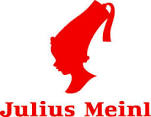 Kaffee-Spezialitäten- Tasse Kaffee 			3,10 €- Haferl Kaffee 			4,10 €- Tasse Cappuccino 		3,30 €- Milchkaffee 			4,10 €- Latte Macchiato			4,20 €- Espresso 				2,10 €- Doppelter Espresso 		3,10 €- Affogato				4,50 €- Heiße Schokolade 		4,20 €- Eiskaffee				6,50 €- Eisschokolade			6,50 €- Haferl Tee 				4,10 €S O R T E NBärige Betti		Alle verlockenden Früchte des Waldes vereinigen sich in dieser fruchtig-intensiven Mischung. Cranberrystücke, Weinbeeren, Sultaninen, Holunderbeeren, Rote-Bete-Stücke, Zichorienwurzeln, natürliches Aroma, Himbeerstücke, Brombeeren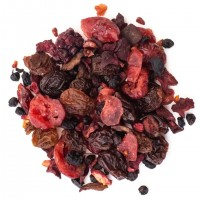 Schwarza Peter			Exklusive Mischung aus verschiedenen Hochland-Schwarztees wie Assam und Ceylon, begeistert durch sein vollendetes und kräftiges Aroma. 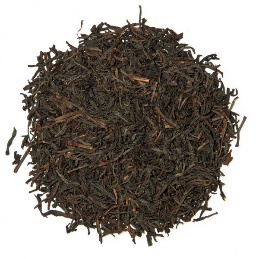 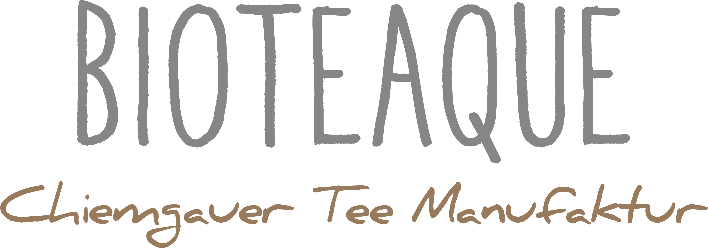 Herzal Tä 				Eine köstliche Teemischung, deren Geruch stark an ein Rosenbeet erinnert, welches von Feigenbäumen mit süßen Früchten umgeben sind. Zitronengras, Melisse, Brennnesselblätter, Tulsikraut, Ingwer, Granatapfelkerne, Zitronenverbene, natürliches Aroma, Rosenblütenblätter, Thymian, Basilikum, Schwarzer Pfeffer, Saflorblüten, natürliches Basilikumaroma mit anderen natürlichen Aromen, natürliches Gurken-Aroma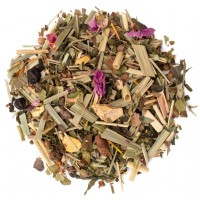 FREINDLICHE VICKY		Apfelstücke, Lemongras, Orangenschalen, Mangostücke (Mango, Reismehl), Ananasstücke Pfirsichflocken (Pfirsich-Püree*, Reismehl, natürliches Aroma, rosa Rosenblütenblätter, rote Johannisbeeren, Erdbeerscheiben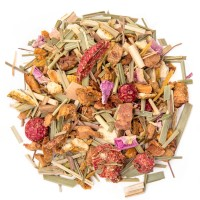 GREANA SIMMERL 			Grüntee China Sencha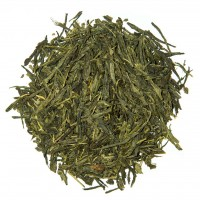 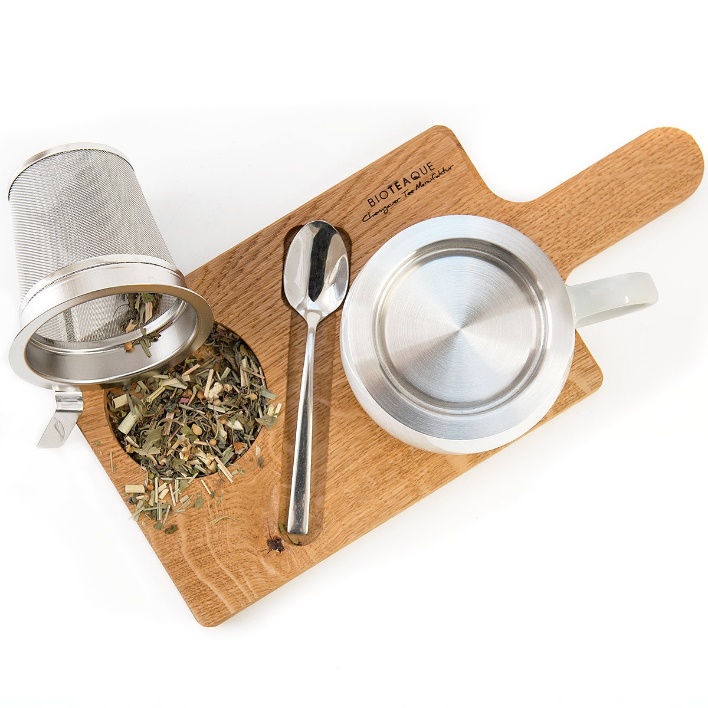 